Ո Ր Ո Շ ՈՒ Մ 18 հուլիսի 2018 թվականի N 579-ԱԱՐԵՆ ՄԱՐԱՏԻ ՍՏԵՓԱՆՅԱՆԻ ՆԿԱՏՄԱՄԲ ԿԱՐԵՆ ԱՐՏԱՇԵՍԻ ՄՈՒՍԱԽԱՆՅԱՆԻՆ ԽՆԱՄԱԿԱԼ ՆՇԱՆԱԿԵԼՈՒ ԵՎ ԿԱՊԱՆ ՀԱՄԱՅՆՔԻ ՂԵԿԱՎԱՐԻ 2017 ԹՎԱԿԱՆԻ ՆՈՅԵՄԲԵՐԻ 21-Ի ԹԻՎ 33-Ա ՈՐՈՇՈՒՄՆ ՈՒԺԸ ԿՈՐՑՐԱԾ ՃԱՆԱՉԵԼՈՒ ՄԱՍԻՆՂեկավարվելով <<Տեղական ինքնակառավարման մասին>> Հայաստանի Հանրապետության օրենքի 36-րդ հոդվածի 2-րդ մասի 2-րդ կետով, Հայաստանի Հանրապետության քաղաքացիական օրենսգրքի 34-րդ, 37-րդ հոդվածներով և 41-րդ հոդվածի 1-ին մասով, հիմք ընդունելով ՀՀ կառավարության 2016 թվականի հունիսի 2-ի թիվ 631-Ն որոշումը և հաշվի առնելով Կապան համայնքի Դավիթ Բեկ փողոցի 9/53  հասցեի բնակիչներ Լուսիկ Մուսայի Մուսախանյանի և Կարեն Արտաշեսի Մուսախանյանի դիմումները՝ որոշում եմ1. Արեն Մարատի Ստեփանյանի /ծնված 07.01.2007թ./ նկատմամբ խնամակալ նշանակել Կարեն Արտաշեսի Մուսախանյանին /անձնագիր՝ AH0316679, տրված  10.04.2007թ-ին, 041-ի կողմից/:2. Ուժը կորցրած ճանաչել Կապան համայնքի ղեկավարի 2017 թվականի նոյեմբերի 21-ի <<Արեն Մարատի Ստեփանյանի նկատմամբ խնամակալ նշանակելու մասին>> թիվ 33-Ա որոշումը:ՀԱՄԱՅՆՔԻ ՂԵԿԱՎԱՐԻ ՏԵՂԱԿԱԼ             ԱՐԳԱՄ ԳՐԻԳՈՐՅԱՆ2018թ. հուլիսի 18
ք.Կապան
ՀԱՅԱՍՏԱՆԻ ՀԱՆՐԱՊԵՏՈՒԹՅԱՆ ԿԱՊԱՆ ՀԱՄԱՅՆՔԻ ՂԵԿԱՎԱՐ
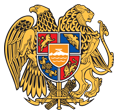 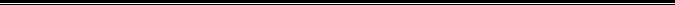 Հայաստանի Հանրապետության Սյունիքի մարզի Կապան համայնք
ՀՀ, Սյունիքիմարզ, ք. Կապան, +374-285-42036, 060521818, kapan.syuniq@mta.gov.am,